UNIVERSIDADE FEDERAL RURAL DO RIO DE JANEIROCURSO DE PÓS-GRADUAÇÃO  DE ALIMENTOSUNIVERSIDADE FEDERAL RURAL DO RIO DE JANEIROCURSO DE PÓS-GRADUAÇÃO  DE ALIMENTOSUNIVERSIDADE FEDERAL RURAL DO RIO DE JANEIROCURSO DE PÓS-GRADUAÇÃO  DE ALIMENTOSPROGRAMA DE DISCIPLINAPROGRAMA DE DISCIPLINAPROGRAMA DE DISCIPLINADISCIPLINACARGA HORÁRIACARGA HORÁRIAESTATÍSTICA APLICADA À TECNOLOGIA DE ALIMENTOSTotalCréditos453OBJETIVO DA DISCIPLINAOBJETIVO DA DISCIPLINAOBJETIVO DA DISCIPLINAOBJETIVO DA DISCIPLINAFornecer as noções básicas sobre estatística experimental e conhecer os modelos de planejamentos utilizados na experimentação com alimentos privilegiando a construção de um raciocínio lógico e dedutivo, fundamental para a realização da pesquisa científica.Fornecer as noções básicas sobre estatística experimental e conhecer os modelos de planejamentos utilizados na experimentação com alimentos privilegiando a construção de um raciocínio lógico e dedutivo, fundamental para a realização da pesquisa científica.Fornecer as noções básicas sobre estatística experimental e conhecer os modelos de planejamentos utilizados na experimentação com alimentos privilegiando a construção de um raciocínio lógico e dedutivo, fundamental para a realização da pesquisa científica.Fornecer as noções básicas sobre estatística experimental e conhecer os modelos de planejamentos utilizados na experimentação com alimentos privilegiando a construção de um raciocínio lógico e dedutivo, fundamental para a realização da pesquisa científica.EMENTAEMENTAEMENTAEMENTAOrganização, resumo e apresentação de dados estatísticos.  Distribuição binomial e normal. Curva característica de operação. Planos de amostragem. Planejamento de experimentos. Delineamentos experimentais.   Esquemas fatoriais.   Regressão linear simples e múltipla. Correlação. Uso da regressão na análise de variância. Comparação pareada. Teste triangular. Comparação múltipla.Organização, resumo e apresentação de dados estatísticos.  Distribuição binomial e normal. Curva característica de operação. Planos de amostragem. Planejamento de experimentos. Delineamentos experimentais.   Esquemas fatoriais.   Regressão linear simples e múltipla. Correlação. Uso da regressão na análise de variância. Comparação pareada. Teste triangular. Comparação múltipla.Organização, resumo e apresentação de dados estatísticos.  Distribuição binomial e normal. Curva característica de operação. Planos de amostragem. Planejamento de experimentos. Delineamentos experimentais.   Esquemas fatoriais.   Regressão linear simples e múltipla. Correlação. Uso da regressão na análise de variância. Comparação pareada. Teste triangular. Comparação múltipla.Organização, resumo e apresentação de dados estatísticos.  Distribuição binomial e normal. Curva característica de operação. Planos de amostragem. Planejamento de experimentos. Delineamentos experimentais.   Esquemas fatoriais.   Regressão linear simples e múltipla. Correlação. Uso da regressão na análise de variância. Comparação pareada. Teste triangular. Comparação múltipla.	CONTEÚDO PROGRAMÁTICO		CONTEÚDO PROGRAMÁTICO		CONTEÚDO PROGRAMÁTICO		CONTEÚDO PROGRAMÁTICO	TEÓRICO:I.  Organização, resumo e apresentação de dados estatísticos.1.1  Introdução; Medidas de tendência central: média, moda, mediana;1.3  Medidas de dispersão: amplitude, variância, desvio padrão, coeficiente de variação;1.4 Apresentação e análise de grandes conjuntos de dados: organização de uma tabela de distribuição de freqüências, histograma, polígono de freqüências e ogivas, cálculos das medidas de tendência central e de dispersão para dados agrupados;1.5  Apresentação gráfica de dados.II.  Distribuição binomial e normal.2.1  Propriedades: formas e parâmetros das distribuições;2.2  Tabelas, aplicações;2.3  Curva característica de operação e planos de amostragem.III. Planejamento de experimentos.3.1  Considerações sobre a experimentação;3.2 Métodos para aumentar a exatidão e a precisão dos experimentos: repetição, casualização, refinamentos de técnicas, material experimental.TEÓRICO:I.  Organização, resumo e apresentação de dados estatísticos.1.1  Introdução; Medidas de tendência central: média, moda, mediana;1.3  Medidas de dispersão: amplitude, variância, desvio padrão, coeficiente de variação;1.4 Apresentação e análise de grandes conjuntos de dados: organização de uma tabela de distribuição de freqüências, histograma, polígono de freqüências e ogivas, cálculos das medidas de tendência central e de dispersão para dados agrupados;1.5  Apresentação gráfica de dados.II.  Distribuição binomial e normal.2.1  Propriedades: formas e parâmetros das distribuições;2.2  Tabelas, aplicações;2.3  Curva característica de operação e planos de amostragem.III. Planejamento de experimentos.3.1  Considerações sobre a experimentação;3.2 Métodos para aumentar a exatidão e a precisão dos experimentos: repetição, casualização, refinamentos de técnicas, material experimental.TEÓRICO:I.  Organização, resumo e apresentação de dados estatísticos.1.1  Introdução; Medidas de tendência central: média, moda, mediana;1.3  Medidas de dispersão: amplitude, variância, desvio padrão, coeficiente de variação;1.4 Apresentação e análise de grandes conjuntos de dados: organização de uma tabela de distribuição de freqüências, histograma, polígono de freqüências e ogivas, cálculos das medidas de tendência central e de dispersão para dados agrupados;1.5  Apresentação gráfica de dados.II.  Distribuição binomial e normal.2.1  Propriedades: formas e parâmetros das distribuições;2.2  Tabelas, aplicações;2.3  Curva característica de operação e planos de amostragem.III. Planejamento de experimentos.3.1  Considerações sobre a experimentação;3.2 Métodos para aumentar a exatidão e a precisão dos experimentos: repetição, casualização, refinamentos de técnicas, material experimental.TEÓRICO:I.  Organização, resumo e apresentação de dados estatísticos.1.1  Introdução; Medidas de tendência central: média, moda, mediana;1.3  Medidas de dispersão: amplitude, variância, desvio padrão, coeficiente de variação;1.4 Apresentação e análise de grandes conjuntos de dados: organização de uma tabela de distribuição de freqüências, histograma, polígono de freqüências e ogivas, cálculos das medidas de tendência central e de dispersão para dados agrupados;1.5  Apresentação gráfica de dados.II.  Distribuição binomial e normal.2.1  Propriedades: formas e parâmetros das distribuições;2.2  Tabelas, aplicações;2.3  Curva característica de operação e planos de amostragem.III. Planejamento de experimentos.3.1  Considerações sobre a experimentação;3.2 Métodos para aumentar a exatidão e a precisão dos experimentos: repetição, casualização, refinamentos de técnicas, material experimental.IV. Análise de variância.4.1  Classificação simples: estrutura da análise, exemplos;4.2  Classificação dupla: estrutura da análise, exemplos;4.3. Outros tópicos relacionados com a análise de variância: comparações entre médias, contrastes ortogonais, testes de significância - Tukey, Duncan e outros;4.4 Considerações sobre as pressuposições em que se baseia a análise de variância - uso de transformações.V. Delineamentos experimentais.5.1  Inteiramente ao acaso: generalidades, análise estatística, desdobramento dos graus de liberdade, testes de Tukey e de Duncan, caso de parcelas perdidas, aplicações;5.2 Blocos ao acaso: generalidades, análise estatística, testes de Tukey e de Duncan, caso de parcelas perdidas - estimativas das parcelas perdidas, eficiência do delineamento, aplicações;5.3  Quadrado latino: generalidades, análise estatística, eficiência, aplicações.VI. Experimentos fatoriais.6.1  Generalidades;6.2  Fatoriais 2n;6.3  Fatoriais 3n;6.4  Aplicações nos delineamentos em blocos ao acaso e inteiramente ao acaso.VII. Regressão e correlação.7.1  Introdução - gênese do modelo de regressão;7.2  Problemas da análise de regressão;7.3 O modelo da regressão linear simples: conceitos e hipóteses, estimação dos parâmetros, significação das estimativas, teste de hipóteses, intervalo de confiança, aplicações;7.4 Correlação: introdução, o coeficiente de correlação amostral, intervalo de variação para r, propriedades do coeficiente de correlação, testes de significância e intervalo de confiança para r, coeficiente de determinação, aplicações.VIII. Regressão linear múltipla e correlação.8.1  Introdução: modelo da regressão linear múltipla, estimação de parâmetros, significância das estimativas, testes de hipóteses: teste " t " e de análise de variância na regressão, aplicações;8.2  Correlação múltipla e correlação parcial: cálculo dos coeficientes e aplicações.IV. Análise de variância.4.1  Classificação simples: estrutura da análise, exemplos;4.2  Classificação dupla: estrutura da análise, exemplos;4.3. Outros tópicos relacionados com a análise de variância: comparações entre médias, contrastes ortogonais, testes de significância - Tukey, Duncan e outros;4.4 Considerações sobre as pressuposições em que se baseia a análise de variância - uso de transformações.V. Delineamentos experimentais.5.1  Inteiramente ao acaso: generalidades, análise estatística, desdobramento dos graus de liberdade, testes de Tukey e de Duncan, caso de parcelas perdidas, aplicações;5.2 Blocos ao acaso: generalidades, análise estatística, testes de Tukey e de Duncan, caso de parcelas perdidas - estimativas das parcelas perdidas, eficiência do delineamento, aplicações;5.3  Quadrado latino: generalidades, análise estatística, eficiência, aplicações.VI. Experimentos fatoriais.6.1  Generalidades;6.2  Fatoriais 2n;6.3  Fatoriais 3n;6.4  Aplicações nos delineamentos em blocos ao acaso e inteiramente ao acaso.VII. Regressão e correlação.7.1  Introdução - gênese do modelo de regressão;7.2  Problemas da análise de regressão;7.3 O modelo da regressão linear simples: conceitos e hipóteses, estimação dos parâmetros, significação das estimativas, teste de hipóteses, intervalo de confiança, aplicações;7.4 Correlação: introdução, o coeficiente de correlação amostral, intervalo de variação para r, propriedades do coeficiente de correlação, testes de significância e intervalo de confiança para r, coeficiente de determinação, aplicações.VIII. Regressão linear múltipla e correlação.8.1  Introdução: modelo da regressão linear múltipla, estimação de parâmetros, significância das estimativas, testes de hipóteses: teste " t " e de análise de variância na regressão, aplicações;8.2  Correlação múltipla e correlação parcial: cálculo dos coeficientes e aplicações.IV. Análise de variância.4.1  Classificação simples: estrutura da análise, exemplos;4.2  Classificação dupla: estrutura da análise, exemplos;4.3. Outros tópicos relacionados com a análise de variância: comparações entre médias, contrastes ortogonais, testes de significância - Tukey, Duncan e outros;4.4 Considerações sobre as pressuposições em que se baseia a análise de variância - uso de transformações.V. Delineamentos experimentais.5.1  Inteiramente ao acaso: generalidades, análise estatística, desdobramento dos graus de liberdade, testes de Tukey e de Duncan, caso de parcelas perdidas, aplicações;5.2 Blocos ao acaso: generalidades, análise estatística, testes de Tukey e de Duncan, caso de parcelas perdidas - estimativas das parcelas perdidas, eficiência do delineamento, aplicações;5.3  Quadrado latino: generalidades, análise estatística, eficiência, aplicações.VI. Experimentos fatoriais.6.1  Generalidades;6.2  Fatoriais 2n;6.3  Fatoriais 3n;6.4  Aplicações nos delineamentos em blocos ao acaso e inteiramente ao acaso.VII. Regressão e correlação.7.1  Introdução - gênese do modelo de regressão;7.2  Problemas da análise de regressão;7.3 O modelo da regressão linear simples: conceitos e hipóteses, estimação dos parâmetros, significação das estimativas, teste de hipóteses, intervalo de confiança, aplicações;7.4 Correlação: introdução, o coeficiente de correlação amostral, intervalo de variação para r, propriedades do coeficiente de correlação, testes de significância e intervalo de confiança para r, coeficiente de determinação, aplicações.VIII. Regressão linear múltipla e correlação.8.1  Introdução: modelo da regressão linear múltipla, estimação de parâmetros, significância das estimativas, testes de hipóteses: teste " t " e de análise de variância na regressão, aplicações;8.2  Correlação múltipla e correlação parcial: cálculo dos coeficientes e aplicações.IV. Análise de variância.4.1  Classificação simples: estrutura da análise, exemplos;4.2  Classificação dupla: estrutura da análise, exemplos;4.3. Outros tópicos relacionados com a análise de variância: comparações entre médias, contrastes ortogonais, testes de significância - Tukey, Duncan e outros;4.4 Considerações sobre as pressuposições em que se baseia a análise de variância - uso de transformações.V. Delineamentos experimentais.5.1  Inteiramente ao acaso: generalidades, análise estatística, desdobramento dos graus de liberdade, testes de Tukey e de Duncan, caso de parcelas perdidas, aplicações;5.2 Blocos ao acaso: generalidades, análise estatística, testes de Tukey e de Duncan, caso de parcelas perdidas - estimativas das parcelas perdidas, eficiência do delineamento, aplicações;5.3  Quadrado latino: generalidades, análise estatística, eficiência, aplicações.VI. Experimentos fatoriais.6.1  Generalidades;6.2  Fatoriais 2n;6.3  Fatoriais 3n;6.4  Aplicações nos delineamentos em blocos ao acaso e inteiramente ao acaso.VII. Regressão e correlação.7.1  Introdução - gênese do modelo de regressão;7.2  Problemas da análise de regressão;7.3 O modelo da regressão linear simples: conceitos e hipóteses, estimação dos parâmetros, significação das estimativas, teste de hipóteses, intervalo de confiança, aplicações;7.4 Correlação: introdução, o coeficiente de correlação amostral, intervalo de variação para r, propriedades do coeficiente de correlação, testes de significância e intervalo de confiança para r, coeficiente de determinação, aplicações.VIII. Regressão linear múltipla e correlação.8.1  Introdução: modelo da regressão linear múltipla, estimação de parâmetros, significância das estimativas, testes de hipóteses: teste " t " e de análise de variância na regressão, aplicações;8.2  Correlação múltipla e correlação parcial: cálculo dos coeficientes e aplicações.IX. Comparação pareada.9.1  Considerações;9.2  Determinação de diferença de sabor pelo método duo/trio.IX. Comparação pareada.9.1  Considerações;9.2  Determinação de diferença de sabor pelo método duo/trio.IX. Comparação pareada.9.1  Considerações;9.2  Determinação de diferença de sabor pelo método duo/trio.IX. Comparação pareada.9.1  Considerações;9.2  Determinação de diferença de sabor pelo método duo/trio.X. Teste triangular.10.1  Considerações;10.2  Determinação da diferença de qualidade pelo teste triangular;10.3  Significância de diferenças - comparação triangular.XI. Comparação múltipla.11.1. Considerações;11.2. Comparação de tratamentos com um padrão - método das ordens;11.3  Comparação de tratamentos entre si - métodos das ordens;11.4  Reordenação para determinar diferença adicional entre os tratamentos;11.5  Significância pela soma das ordens usando-se o teste do qui-quadrado;11.6  Comparação de tratamentos pelo método de amplitude.X. Teste triangular.10.1  Considerações;10.2  Determinação da diferença de qualidade pelo teste triangular;10.3  Significância de diferenças - comparação triangular.XI. Comparação múltipla.11.1. Considerações;11.2. Comparação de tratamentos com um padrão - método das ordens;11.3  Comparação de tratamentos entre si - métodos das ordens;11.4  Reordenação para determinar diferença adicional entre os tratamentos;11.5  Significância pela soma das ordens usando-se o teste do qui-quadrado;11.6  Comparação de tratamentos pelo método de amplitude.X. Teste triangular.10.1  Considerações;10.2  Determinação da diferença de qualidade pelo teste triangular;10.3  Significância de diferenças - comparação triangular.XI. Comparação múltipla.11.1. Considerações;11.2. Comparação de tratamentos com um padrão - método das ordens;11.3  Comparação de tratamentos entre si - métodos das ordens;11.4  Reordenação para determinar diferença adicional entre os tratamentos;11.5  Significância pela soma das ordens usando-se o teste do qui-quadrado;11.6  Comparação de tratamentos pelo método de amplitude.X. Teste triangular.10.1  Considerações;10.2  Determinação da diferença de qualidade pelo teste triangular;10.3  Significância de diferenças - comparação triangular.XI. Comparação múltipla.11.1. Considerações;11.2. Comparação de tratamentos com um padrão - método das ordens;11.3  Comparação de tratamentos entre si - métodos das ordens;11.4  Reordenação para determinar diferença adicional entre os tratamentos;11.5  Significância pela soma das ordens usando-se o teste do qui-quadrado;11.6  Comparação de tratamentos pelo método de amplitude.PRÁTICO:Elaboração e manuseio de bancos de dados utilizando-se de planilhas eletrônicas;Confecção de gráficos e cálculos estatísticos utilizando-se de planilhas eletrônicas;Análises estatísticas abordando os tópicos teóricos do conteúdo programático utilizando as ferramentas da computação como planilhas eletrônicas e programas estatísticos.PRÁTICO:Elaboração e manuseio de bancos de dados utilizando-se de planilhas eletrônicas;Confecção de gráficos e cálculos estatísticos utilizando-se de planilhas eletrônicas;Análises estatísticas abordando os tópicos teóricos do conteúdo programático utilizando as ferramentas da computação como planilhas eletrônicas e programas estatísticos.PRÁTICO:Elaboração e manuseio de bancos de dados utilizando-se de planilhas eletrônicas;Confecção de gráficos e cálculos estatísticos utilizando-se de planilhas eletrônicas;Análises estatísticas abordando os tópicos teóricos do conteúdo programático utilizando as ferramentas da computação como planilhas eletrônicas e programas estatísticos.PRÁTICO:Elaboração e manuseio de bancos de dados utilizando-se de planilhas eletrônicas;Confecção de gráficos e cálculos estatísticos utilizando-se de planilhas eletrônicas;Análises estatísticas abordando os tópicos teóricos do conteúdo programático utilizando as ferramentas da computação como planilhas eletrônicas e programas estatísticos.BIBLIOGRAFIABIBLIOGRAFIABIBLIOGRAFIABIBLIOGRAFIABARROS NETO, B.; SCARMINIO, I. S.; BRUNS, R. E.  Como fazer experimentos.  Pesquisa e desenvolvimento na ciência e na indústria.  Porto Alegre: Bookman, 2010. 414 p. BELZ, M. H.  Statistical methods for the process industries.  Londres: MacMillan, 1972.BOX, G. E. P., HUNTER, W. G., HUNTER, J. S.  Statistics for experimenters.  Nova Iorque: Wiley, 1978.CALADO, V.; MONTGOMERY, D. C.  Planejamento de experimentos usando Statistica.  Rio de Janeiro: E-Papers, 2003.  260 p.FERREIRA, D. F. Análises estatísticas por meio do Sisvar para Windows versão 4.0. In... 45ª Reunião Anual da Região Brasileira da Sociedade Internacional de Biometria. UFSCar, São Carlos, SP, Julho de 2000. p. 255-258.HUBBARD, M. R.  Statistical quality control for the food industry.  Nova Iorque: Wiley, 1990.  286 p.LEVINE, D. M.; STEPHAN, D. F.; KREHBIEL, T. C.; BERENSON, M. L., Estatística: teoria e aplicações usando Microsoft ® Excel em português. 6. ed. Rio de Janeiro: LTC, 2011. 804 p. MONTGOMERY, D. C., RUNGER, G. C.  Estatística aplicada e probabilidade para engenheiros.  5. ed.  Rio de Janeiro: LTC, 2012.  476 p.MYERS, R. H.  Response surface methodology. : Allyn and Bacon, 1971.  246 p.NETER, J., WASSERMAN, W., KUTNER, M. H.  Applied linear statistical models. Regression, analysis of variance and experimental designs. 2nd ed.  Nova Iorque: Irwin, 1985.  1127 p.PAUL, P. C., PALMER, H. H.  Food theory and applications.  Nova Iorque: Wiley, 1972.  797 p.BARROS NETO, B.; SCARMINIO, I. S.; BRUNS, R. E.  Como fazer experimentos.  Pesquisa e desenvolvimento na ciência e na indústria.  Porto Alegre: Bookman, 2010. 414 p. BELZ, M. H.  Statistical methods for the process industries.  Londres: MacMillan, 1972.BOX, G. E. P., HUNTER, W. G., HUNTER, J. S.  Statistics for experimenters.  Nova Iorque: Wiley, 1978.CALADO, V.; MONTGOMERY, D. C.  Planejamento de experimentos usando Statistica.  Rio de Janeiro: E-Papers, 2003.  260 p.FERREIRA, D. F. Análises estatísticas por meio do Sisvar para Windows versão 4.0. In... 45ª Reunião Anual da Região Brasileira da Sociedade Internacional de Biometria. UFSCar, São Carlos, SP, Julho de 2000. p. 255-258.HUBBARD, M. R.  Statistical quality control for the food industry.  Nova Iorque: Wiley, 1990.  286 p.LEVINE, D. M.; STEPHAN, D. F.; KREHBIEL, T. C.; BERENSON, M. L., Estatística: teoria e aplicações usando Microsoft ® Excel em português. 6. ed. Rio de Janeiro: LTC, 2011. 804 p. MONTGOMERY, D. C., RUNGER, G. C.  Estatística aplicada e probabilidade para engenheiros.  5. ed.  Rio de Janeiro: LTC, 2012.  476 p.MYERS, R. H.  Response surface methodology. : Allyn and Bacon, 1971.  246 p.NETER, J., WASSERMAN, W., KUTNER, M. H.  Applied linear statistical models. Regression, analysis of variance and experimental designs. 2nd ed.  Nova Iorque: Irwin, 1985.  1127 p.PAUL, P. C., PALMER, H. H.  Food theory and applications.  Nova Iorque: Wiley, 1972.  797 p.BARROS NETO, B.; SCARMINIO, I. S.; BRUNS, R. E.  Como fazer experimentos.  Pesquisa e desenvolvimento na ciência e na indústria.  Porto Alegre: Bookman, 2010. 414 p. BELZ, M. H.  Statistical methods for the process industries.  Londres: MacMillan, 1972.BOX, G. E. P., HUNTER, W. G., HUNTER, J. S.  Statistics for experimenters.  Nova Iorque: Wiley, 1978.CALADO, V.; MONTGOMERY, D. C.  Planejamento de experimentos usando Statistica.  Rio de Janeiro: E-Papers, 2003.  260 p.FERREIRA, D. F. Análises estatísticas por meio do Sisvar para Windows versão 4.0. In... 45ª Reunião Anual da Região Brasileira da Sociedade Internacional de Biometria. UFSCar, São Carlos, SP, Julho de 2000. p. 255-258.HUBBARD, M. R.  Statistical quality control for the food industry.  Nova Iorque: Wiley, 1990.  286 p.LEVINE, D. M.; STEPHAN, D. F.; KREHBIEL, T. C.; BERENSON, M. L., Estatística: teoria e aplicações usando Microsoft ® Excel em português. 6. ed. Rio de Janeiro: LTC, 2011. 804 p. MONTGOMERY, D. C., RUNGER, G. C.  Estatística aplicada e probabilidade para engenheiros.  5. ed.  Rio de Janeiro: LTC, 2012.  476 p.MYERS, R. H.  Response surface methodology. : Allyn and Bacon, 1971.  246 p.NETER, J., WASSERMAN, W., KUTNER, M. H.  Applied linear statistical models. Regression, analysis of variance and experimental designs. 2nd ed.  Nova Iorque: Irwin, 1985.  1127 p.PAUL, P. C., PALMER, H. H.  Food theory and applications.  Nova Iorque: Wiley, 1972.  797 p.BARROS NETO, B.; SCARMINIO, I. S.; BRUNS, R. E.  Como fazer experimentos.  Pesquisa e desenvolvimento na ciência e na indústria.  Porto Alegre: Bookman, 2010. 414 p. BELZ, M. H.  Statistical methods for the process industries.  Londres: MacMillan, 1972.BOX, G. E. P., HUNTER, W. G., HUNTER, J. S.  Statistics for experimenters.  Nova Iorque: Wiley, 1978.CALADO, V.; MONTGOMERY, D. C.  Planejamento de experimentos usando Statistica.  Rio de Janeiro: E-Papers, 2003.  260 p.FERREIRA, D. F. Análises estatísticas por meio do Sisvar para Windows versão 4.0. In... 45ª Reunião Anual da Região Brasileira da Sociedade Internacional de Biometria. UFSCar, São Carlos, SP, Julho de 2000. p. 255-258.HUBBARD, M. R.  Statistical quality control for the food industry.  Nova Iorque: Wiley, 1990.  286 p.LEVINE, D. M.; STEPHAN, D. F.; KREHBIEL, T. C.; BERENSON, M. L., Estatística: teoria e aplicações usando Microsoft ® Excel em português. 6. ed. Rio de Janeiro: LTC, 2011. 804 p. MONTGOMERY, D. C., RUNGER, G. C.  Estatística aplicada e probabilidade para engenheiros.  5. ed.  Rio de Janeiro: LTC, 2012.  476 p.MYERS, R. H.  Response surface methodology. : Allyn and Bacon, 1971.  246 p.NETER, J., WASSERMAN, W., KUTNER, M. H.  Applied linear statistical models. Regression, analysis of variance and experimental designs. 2nd ed.  Nova Iorque: Irwin, 1985.  1127 p.PAUL, P. C., PALMER, H. H.  Food theory and applications.  Nova Iorque: Wiley, 1972.  797 p.PIMENTEL GOMES, F.  Curso de estatística experimental.  14. ed.  São Paulo: Nobel, 2000.  467 p.ROSS, S. M. Introduction to probability and statistics for engineers and scientists.  Nova Iorque: Wiley & Sons, 1987.STELL, R. G. D., TORRIE, J. H.  Principles and procedures of statistics.  Nova Iorque:  McGraw-Hill, 1985. 633 p.TEIXEIRA, E., MEINERT, E. M., BARBETTA, P. A. Análise sensorial de alimentos.  Florianópolis, UFSC, 1987.VIEIRA, S.  Estatística para a qualidade.  Como avaliar com precisão a qualidade em produtos e serviços.   Rio de Janeiro: Campus, 1999.  198 p.PIMENTEL GOMES, F.  Curso de estatística experimental.  14. ed.  São Paulo: Nobel, 2000.  467 p.ROSS, S. M. Introduction to probability and statistics for engineers and scientists.  Nova Iorque: Wiley & Sons, 1987.STELL, R. G. D., TORRIE, J. H.  Principles and procedures of statistics.  Nova Iorque:  McGraw-Hill, 1985. 633 p.TEIXEIRA, E., MEINERT, E. M., BARBETTA, P. A. Análise sensorial de alimentos.  Florianópolis, UFSC, 1987.VIEIRA, S.  Estatística para a qualidade.  Como avaliar com precisão a qualidade em produtos e serviços.   Rio de Janeiro: Campus, 1999.  198 p.PIMENTEL GOMES, F.  Curso de estatística experimental.  14. ed.  São Paulo: Nobel, 2000.  467 p.ROSS, S. M. Introduction to probability and statistics for engineers and scientists.  Nova Iorque: Wiley & Sons, 1987.STELL, R. G. D., TORRIE, J. H.  Principles and procedures of statistics.  Nova Iorque:  McGraw-Hill, 1985. 633 p.TEIXEIRA, E., MEINERT, E. M., BARBETTA, P. A. Análise sensorial de alimentos.  Florianópolis, UFSC, 1987.VIEIRA, S.  Estatística para a qualidade.  Como avaliar com precisão a qualidade em produtos e serviços.   Rio de Janeiro: Campus, 1999.  198 p.PIMENTEL GOMES, F.  Curso de estatística experimental.  14. ed.  São Paulo: Nobel, 2000.  467 p.ROSS, S. M. Introduction to probability and statistics for engineers and scientists.  Nova Iorque: Wiley & Sons, 1987.STELL, R. G. D., TORRIE, J. H.  Principles and procedures of statistics.  Nova Iorque:  McGraw-Hill, 1985. 633 p.TEIXEIRA, E., MEINERT, E. M., BARBETTA, P. A. Análise sensorial de alimentos.  Florianópolis, UFSC, 1987.VIEIRA, S.  Estatística para a qualidade.  Como avaliar com precisão a qualidade em produtos e serviços.   Rio de Janeiro: Campus, 1999.  198 p.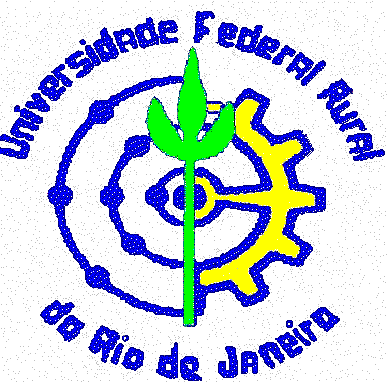 